Le Pôle Citoyen Pour l’Emploi(PCPE) Réseau pour l’emploi et la création d’activités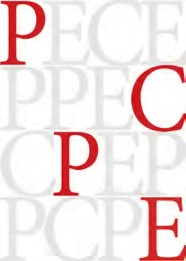 Une approche résolument décloisonnée et bienveillanteLe PCPE est un collectif informel d’acteurs complémentaires mobilisés pour le développement de l’emploi et la création d’activitésPlus efficaces tous ensemble : l’écosystème PCPEAu cœur du territoire du 93, en lien avec les collectivités locales et le service public de l’emploi, le PCPE facilite la coopération entre des employeurs privés et publics et des acteurs accompagnant les chercheurs d’emploi et les créateurs d’activité. Il privilégie la proximité et la qualité du service proposé aux employeurs et aux chercheurs d’emploi : mise en synergie des opérateurs, dispositifs, contrats, etc.Ce que le PCPE apporte …5 chantiers lancés 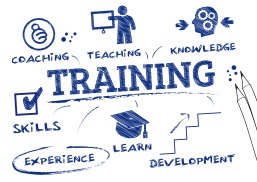 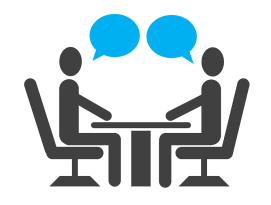 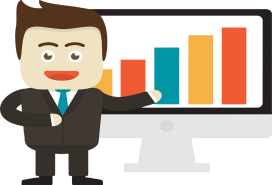 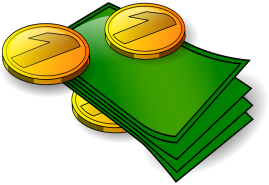 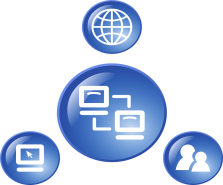 Le réseau PCPEPlus de 100 personnes ou organisations engagées au 1er septembre 2016 (entreprises, fondations, réseaux, associations, collectivités, citoyens…)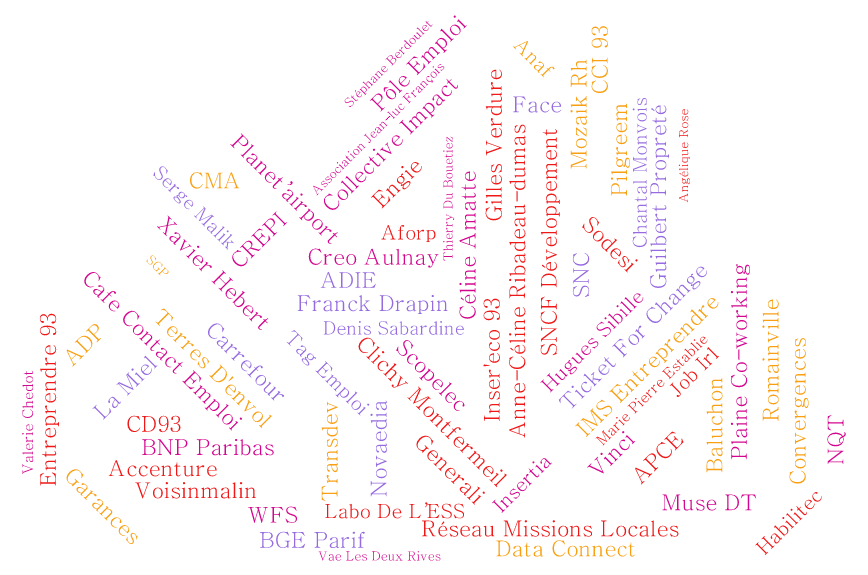 Contacts Thierry du Bouëtiez, Président de GNIAC : tdubouetiez@gmail.comAnne-Céline Ribadeau-Dumas, Chef de projet : acribadeaudumas@gmail.com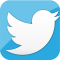 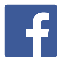 https://www.facebook.com/gniac                 @GNIAC_asso 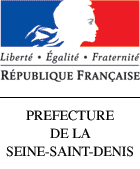 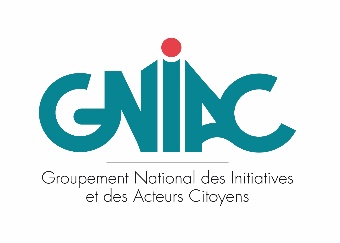 